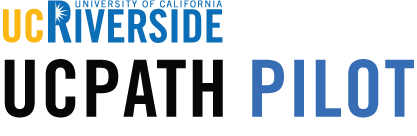 CONTINGENT WORKERVOLUNTARY TERMINATIONPERSONAL DATAONE TIME PAY□ Review attachments (however manage in unit local process to review)□ Review all required fields are complete and accurate□ Review comments (comments should match the transaction)□ Correct action reason code entered□ Correct effective date entered□ Transaction entered correctly based on personnel transaction□ Review all required fields are complete and accurate□ Review comments (comments should match the transaction)□ Correct action reason code entered□ Correct effective date entered (CRITICAL to break in service, benefits, pay where applicable)□ Transaction entered correctly based on personnel transaction□ Review all required fields are complete and accurate□ Review comments (comments should match the transaction)□ Correct effective date entered□ Transaction entered correctly based on personnel transaction□ Review attachments (however managed in unit and the chosen local process to review)□ Review all required fields are complete and accurate□ Review comments (comments should match the transaction)□ Correct Earn Code entered□ Correct effective date entered□ Transaction entered correctly based on personnel transaction